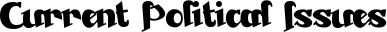 -Taxes-Abortion-Gun Laws-Labor Unions-Unemployment rate-National debt-Illegal immigration-Military strength-Gay marriage-Women’s Rights-Gambling laws-Legalization of drugs-Racism-Foreign Affairs-Education-Clean energy-Environmental issues-Animal abuse-Endangered species-Gasoline prices-Recycling-Global Warming-Food Stamps-Welfare for those in need-Homeless rates-Health Care-Death Penalty-Prison Programs-Weapons in other countries-Businesses-Religious Rights-Prayer in Schools-Separation of Church and State-Food served in Schools-American involvement in the Middle East-Natural Disasters preparation-Public Shooting Prevention-Space Travel & Exploration-Security against Terrorist Attacks-Rights for all (Civil Rights)-Crime Rates-United States is the “Police of the world”-Medicaid-Income tax-Minimum wage-Immigration Visas-Federal Debt-Higher education (free college)-Affordable childcare-“ObamaCare” health insurance-Paid maternity leave-Public transportation-Drones-Fracking-GMOs (Genetically Modified Organisms)-Privacy (emails, texts, cell phones, etc.)-Self-driving vehicles-Terrorism-Retirement-Freedom of the press-Stem cell research-War on drugs-Draft (required to serve in military)-Health care for all -Gun control